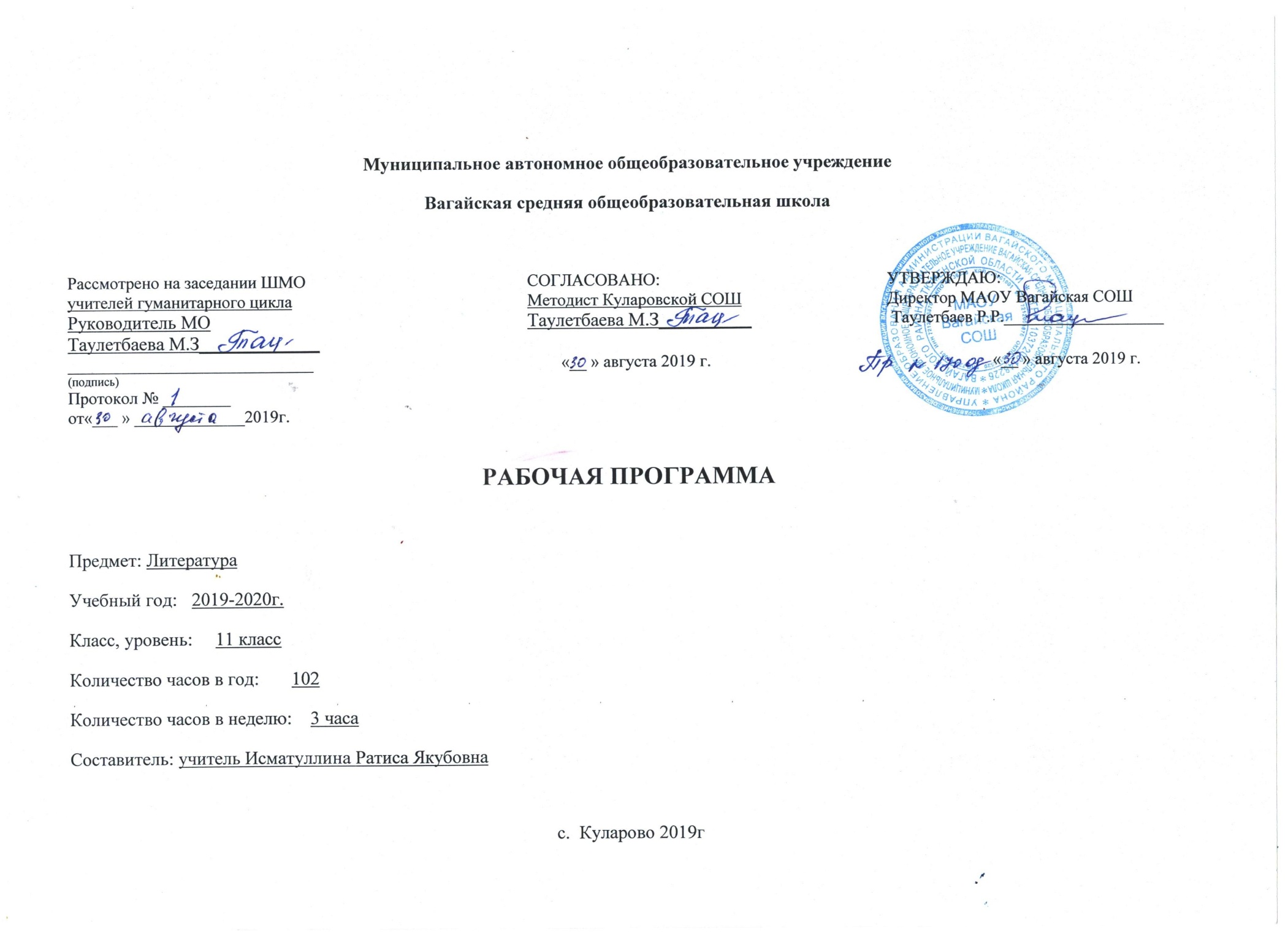 Пояснительная записка	Настоящая рабочая программа по литературе для средней общеобразовательной школы (11 класс) составлена на основе: Федерального компонента государственного стандартного образования, утвержденного приказом Минобразования России от 5 марта 2004 года №1089 «Об утверждении федерального компонента государственных стандартов начального общего, основного и среднего (полного) общего образования»;Программы по литературе для получения основного (общего) (среднего (полного) общего) образования (письмо Департамента государственной политики и образования Министерства образования и науки Российской Федерации от 07.06.2005г. №03-1263);Приказа Министерства просвещения РФ от 28.12.2018 года № 345 "О федеральном перечне учебников, рекомендуемых к использованию при реализации имеющих государственную аккредитацию образовательных программ начального общего, основного общего, среднего общего образования"Учебного плана МАОУ Вагайская СОШ, утвержденного 28.05.2019 г. пр.№131-од . Программы «Литература. 5 – 11 классы: программы общеобразовательных учреждений/ ред. В.Я. Коровина. – М.: Просвещение, 2010.»  Рабочая программа по литературе для 11 класса составлена на основе программы под редакцией В.Я. Коровиной «Литература 5-11 классы (Базовый уровень) - М: «Просвещение», 2008 г. и рассчитана на 3 часа в неделю (102 часа в год).Важнейшее значение в формировании духовно богатой, гармонически развитой личности с высокими нравственными идеалами и эстетическими потребностями имеет художественная литература. Курс литературы в школе основывается на принципах связи искусства с жизнью, единства формы и содержания, историзма, традиций и новаторства, осмысления историко-культурных сведений, нравственно-эстетических представлений, усвоения основных понятий теории и истории литературы, формирования умений оценивать и анализировать художественные произведения, овладения богатейшими выразительными средствами русского литературного языка.Цель изучения литературы в школе - приобщение учащихся к искусству слова, богатству русской классической и зарубежной литературы. Основа литературного образования – чтение и изучение художественных произведений, знакомство с биографическими сведениями о мастерах слова и историко-культурными фактами, необходимыми для понимания включенных в программу произведений.Задачи:· воспитание духовно развитой личности, готовой к самопознанию и самосовершенствованию, способной к созидательной деятельности в современном мире; формирование гуманистического мировоззрения, национального самосознания, гражданской позиции, чувства патриотизма, любви и уважения к литературе и ценностям отечественной культуры;· развитие представлений о специфике литературы в ряду других искусств; культуры читательского восприятия художественного текста, понимания авторской позиции, исторической и эстетической обусловленности литературного процесса; образного и аналитического мышления, эстетических и творческих способностей учащихся, читательских интересов, художественного вкуса; устной и письменной речи учащихся;· освоение текстов художественных произведений в единстве содержания и формы, основных историко-литературных сведений и теоретико-литературных понятий; формирование общего представления об историко-литературном процессе;· совершенствование умений анализа и интерпретации литературного произведения как художественного целого в его историко-литературной обусловленности с использованием теоретико-литературных знаний; написания сочинений различных типов; поиска, систематизации и использования необходимой информации, в том числе в сети Интернета.Расширение круга чтения, повышение качества чтения, уровня восприятия и глубины проникновения в художественный текст становится важным средством для поддержания этой основы на всех этапах изучения литературы в школе. Чтобы чтение стало интересным, продуманным, воздействующим на ум и душу ученика, необходимо развить эмоциональное восприятие обучающихся, научить их грамотному анализу прочитанного художественного произведения, развить потребности в чтении, в книге. Понимать прочитанное как можно глубже – вот что должно стать устремлением каждого ученика.Это устремление зависит от степени эстетического, историко-культурного, духовного развития школьника. Отсюда возникает необходимость активизировать художественно-эстетические потребности детей, развить их литературный вкус и подготовить к самостоятельному эстетическому восприятию и анализу художественного произведения.Цели изучения литературы могут быть достигнуты при обращении к художественным произведениям, которые давно и всенародно признаны классическими с точки зрения их художественного качества и стали достоянием отечественной и мировой литературы. Следовательно, цель литературного образования в школе состоит и в том, чтобы познакомить учащихся с классическими образцами мировой словесной культуры, обладающими высокими художественными достоинствами, выражающими жизненную правду, общегуманистические идеалы, воспитывающими высокие нравственные чувства у человека читающего.Анализ текста, при котором не нарушается особое настроение учащихся, возникающее при первом чтении, несомненно, трудная, но почетная задача. То же можно сказать и о формировании вдумчивого, талантливого читателя. «Счастлив учитель, которому удается легко и свободно перейти с учениками от простого чтения к чтению сознательному и вдумчивому, а отсюда — к изучению и анализу образцов художественной литературы без потери того наслаждения, которое дает человеку искусство». И еще: «Литературе так же нужны талантливые читатели, как и талантливые писатели. Именно на них, на этих талантливых, чутких, обладающих творческим воображением читателей, и рассчитывает автор, когда напрягает все свои душевные силы в поисках верного образа, верного поворота действий, верного слова.Художник-автор берет на себя только часть работы. Остальное должен дополнить своим воображением художник-читатель» (С. Я. Маршак. «Воспитание словом»). Школьники постепенно осознают не только роль книги в жизни писателя, но и роль диалога автора с читателем, его надежду на понимание читателями главного смысла и деталей текста художественного произведения.В 11 классе предусмотрено изучение художественной литературы на историко-литературной основе, монографическое изучение творчества классиков русской литературы.Компетентностный подход к созданию тематического планирования обеспечивает взаимосвязанное развитие и совершенствование ключевых, общепредметных и предметных компетенций.Принципы отбора содержания связаны с преемственностью целей образования на различных ступенях и уровнях обучения, логикой внутрипредметных связей, а также с возрастными особенностями развития учащихся.Личностная ориентация образовательного процесса выявляет приоритет воспитательных и развивающих целей обучения. Способность учащихся понимать причины и логику развития литературных процессов открывает возможность для осмысленного восприятия всего разнообразия мировоззренческих, социокультурных систем, существующих в современном мире. Система учебных занятий призвана способствовать развитию личностной самоидентификации, гуманитарной культуры школьников, их приобщению к ценностям национальной и мировой культуры, усилению мотивации к социальному познанию и творчеству, воспитанию личностно и общественно востребованных качеств, в том числе гражданственности, толерантности.Деятельностный подход отражает стратегию современной образовательной политики: необходимость воспитания человека и гражданина, интегрированного в современное ему общество, нацеленного на совершенствование этого общества. Система уроков сориентирована не столько на передачу «готовых знаний», сколько на формирование активной личности, мотивированной к самообразованию, обладающей достаточными навыками и психологическими установками к самостоятельному поиску, отбору, анализу и использованию информации. Это поможет выпускнику адаптироваться в мире, где объем информации растет в геометрической прогрессии, где социальная и профессиональная успешность напрямую зависят от позитивного отношения к новациям, самостоятельности мышления и инициативности, от готовности проявлять творческий подход к делу, искать нестандартные способы решения проблем, от готовности к конструктивному взаимодействию с людьми.Основой целеполагания является обновление требований к уровню подготовки выпускников в системе гуманитарного образования, отражающее важнейшую особенность педагогической концепции государственного стандарта – переход от суммы «предметных результатов» (то есть образовательных результатов, достигаемых в рамках отдельных учебных предметов) к межпредметным и интегративным результатам. Такие результаты представляют собой обобщенные способы деятельности, которые отражают специфику не отдельных предметов, а ступеней общего образования. В государственном стандарте они зафиксированы как общие учебные умения, навыки и способы человеческой деятельности, что предполагает повышенное внимание к развитию межпредметных связей курса литературы.Дидактическая модель обучения и педагогические средства отражают модернизацию основ учебного процесса, их переориентацию на достижение конкретных результатов в виде сформированных умений и навыков учащихся, обобщенных способов деятельности. Формирование целостных представлений о литературе будет осуществляться в ходе творческой деятельности учащихся на основе личностного осмысления литературных фактов и явлений. Особое внимание уделяется познавательной активности учащихся, их мотивированности к самостоятельной учебной работе. Это предполагает все более широкое использование нетрадиционных форм уроков, в том числе методики деловых и ролевых игр, проблемных дискуссий, межпредметных интегрированных уроков.Стандарт ориентирован на воспитание школьника – гражданина и патриота России, развитие духовно-нравственного мира школьника, его национального самосознания. Эти положения нашли отражение в содержании уроков. В процессе обучения должно быть сформировано умение формулировать свои мировоззренческие взгляды и на этой основе – воспитание гражданственности и патриотизма.Объектом изучения литературы являются произведения искусства слова, в первую очередь тексты произведений русской литературы и некоторые тексты зарубежной.В программе соблюдена системная направленность. Эта идея и концентрический подход помогают учителю подвести школьников к пониманию творчества отдельного писателя и литературного процесса в целом, поэтики, литературных направлений, течений и т. д.Программа 11 класса включает в себя произведения русской литературы, поднимающие вечные проблемы, причём   она представляет собой линейный курс на историко-литературной основе.На уроках важно предусмотреть весь процесс чтения учащихся (восприятие, понимание, осмысление, анализ, интерпретация и оценка прочитанного). Только в этом случае школьники приходят к самостоятельному чтению грамотными читателями, могут свободно и с интересом обсудить произведение, высказать свое развернутое, аргументированное суждение о прочитанном стихотворении, рассказе, романе, пьесе (может быть, увиденной в театре). В решении этой важной задачи особую роль играют межпредметные и внутрипредметные связи курса литературы, обращение к другим видам искусства, к традициям внутри определенной литературной школы, направления, выявление литературных и общекультурных ассоциаций и аллюзий.Одним из признаков понимания текста является выразительность чтения учащимися. Именно поэтому формирование навыков выразительного чтения должно проводиться в продуманной системе: от осмысления содержания и прочтения строфы к выразительному чтению стихотворения в целом. Примерные списки стихотворных и прозаических произведений для заучивания наизусть даны в программе В.Я.Коровиной.Также особое внимание важно обратить на совершенствование речи учащихся, систематически проводя работу со школьниками на уроках развития речи. Для этого могут быть использованы такие виды работы: словарная работа, различные виды пересказа, устные и письменные сочинения, отзывы, доклады, диалоги, творческие работы. Слово учителя, которое звучит на любом уроке литературы, является не только информативным, направляющим, вдохновляющим на новую работу, но и образцом для будущего устного высказывания школьника. Содержание курса «Литература. 11 класс» (102 часа)1.Вводный урок. Русская литература 20 века в контексте мировой культуры.(1 час)Традиции и новаторство в литературе. Литературное произведение и творчество писателя в контексте отечественной и мировой культуры. Интертекстуальные связи литературного произведения. Основные тенденции развития мировой и русской литературы XX века. Влияние исторических событий, философских и эстетических исканий эпохи на развитие литературы. Литературные направления XX века: реализм, модернизм. Трансформация жанров, «сквозных» тем мировой и русской литературы. Писатель и эпоха. Диалог писателя с литературной традицией и творческими исканиями современников.2.Русская литература конца 19 – начала 20 века. Обзор. (1 час) Русская литература конца XIX — начала XX века в контексте мировой культуры. Философские и эстетические искания эпохи. Реализм и модернизм как доминанты литературного процесса. Серебряный век русской поэзии. Многообразие творческих индивидуальностей. Поиски и эксперименты, художественные открытия. Литературные манифесты и художественная практика. Особенности литературной жизни. Исторические события (Первая мировая война, революции в России) и их влияние на литературу.3. Творчество И.А. Бунина (5 часов) Жизнь и творчество.
      Стихотворения «Вечер», «Не устану воспевать вас, звезды!..», «Последний шмель», «Седое небо надо мной...», «И цветы, и шмели, и трава, и колосья...».
      Философичность и тонкий лиризм поэзии Бунина. Пейзажная лирика поэта. Живописность и лаконизм бунинского поэтического слова. Традиционные темы русской поэзии в лирике Бунина. Реалистические традиции.
      Рассказы «Антоновские яблоки», «Легкое дыхание», «Господин из Сан-Франциско», «Чаша жизни», «Чистый понедельник», «Темные аллеи».
      Развитие традиций русской классической литературы в прозе Бунина. Тема угасания «дворянских гнезд» в рассказе «Антоновские яблоки». Исследование национального характера. «Вечные» темы в рассказах Бунина (счастье и трагедия любви, связь человека с миром природы, вера и память о прошлом). Психологизм бунинской прозы. Принципы создания характера. Соотношение текста и подтекста. Роль художественной детали. Символика бунинской прозы. Своеобразие стиля Бунина. Теория литературы. Аллюзия. Реалистическая символика. Развитие речи. Целостный анализ лирического стихотворения. Письменный ответ на вопрос об особенностях психологизма в одном из рассказов писателя. 4. Творчество А.И. Куприна (4 часа) Жизнь и творчество (обзор).
      Рассказ «Гранатовый браслет». Своеобразие сюжета рассказа. Споры героев об истинной, бескорыстной любви. Утверждение любви как высшей ценности. Трагизм решения любовной темы в рассказе. Мотив пробуждения души. Символический смысл художественных деталей, поэтическое изображение природы. Мастерство психологического анализа. Роль эпиграфа в рассказе. Смысл финала. Традиции русской классической литературы в прозе Куприна.
      Теория литературы. Психологизм. Эпиграф. Развитие речи. Письменный ответ на вопрос о заглавном образе рассказа. Отзыв о самостоятельно прочитанном произведении А. И. Куприна. Сочинение по творчеству Бунина и Куприна. Внеклассное чтение. А. И. Куприн. «Олеся», «Гамбринус».
5. Русская поэзия конца 19 – начала 20 века (12 часов) Символизм. В. Я. Брюсов «Юному поэту», «Грядущие гунны». К. Д. Бальмонт «Я мечтою ловил уходящие тени...», «Безглагольность», «Я в этот мир пришел, чтоб видеть солнце...», «Элементарные слова о символической поэзии» (фрагменты). А. Белый
«Символизм как миропонимание» (фрагменты), «Петербург» (главы «Я гублю без возврата», «Невский проспект»). Истоки русского символизма. Влияние западноевропейской философии и поэзии на творчество русских символистов. Связь с романтизмом. Понимание символа символистами (задача предельного расширения значения слова, открытие тайн как цель нового искусства). Конструирование мира в процессе творчества, идея «творимой легенды». Тема поэта и поэзии. Музыкальность стиха. «Старшие символисты» (В. Я. Брюсов, К. Д. Бальмонт, Ф. К. Сологуб) и «младосимволисты» (А. Белый, А. А. Блок). Символизм как ведущее течение русского модернизма.
      Теория литературы. Символизм. Модернизм.
      Развитие речи. Выразительное чтение наизусть стихотворения (по выбору). Конспектирование программных статей русских символистов (по выбору).Модернизм как литературное направление. Концепция мира и человека в искусстве модернизма. Отражение кризиса сознания, ощущение краха верований и духовных ценностей. Особый интерес к личностному, нетипичному. Отрицание реалистических принципов изображения. Элитарные концепции искусства. Формальные эксперименты. Идея радикального обновления художественного языка. Многочисленные течения, школы и группы в искусстве модернизма. Основные течения в литературе русского модернизма: символизм, акмеизм, футуризм. Серебряный век как своеобразный «русский ренессанс».
Акмеизм. Н. С. Гумилев  «Наследие символизма и акмеизм» (фрагменты), «Жираф», «Волшебная скрипка», «Заблудившийся трамвай». О. Э. Мандельштам
«Утро акмеизма», «Notre Dame», «Бессонница. Гомер. Тугие паруса...», «За гремучую доблесть грядущих веков...», «Я вернулся в мой город, знакомый до слез...», «Невыразимая печаль...», «Tristia», «Батюшков».
 Полемика с символизмом. Литературные манифесты акмеистов. Утверждение акмеистами красоты земной жизни, возвращение к «прекрасной ясности», создание зримых образов конкретного мира. Идея поэта-ремесленника. «Цех поэтов» (Н. С. Гумилев, С. М. Городецкий, О. Э. Мандельштам, А. А. Ахматова, В. И. Нарбут, М. А. Зенкевич). Неоромантические тенденции в поэзии Гумилева. Лирический герой. Особенности эволюции художественного метода Гумилева. Историзм поэтического мышления Мандельштама, ассоциативная манера письма. Представление о поэте как хранителе культуры. Мифологические и литературные образы в поэзии Мандельштама. Теория литературы. Литературная полемика. Литературный манифест. Акмеизм. Развитие речи. Сообщение о биографии поэта (по выбору). Письменный анализ стихотворения в заданном аспекте.
Русский футуризм. И. Северянин «Интродукция», «Эпилог» («Я, гений Игорь-Северянин...»), «Двусмысленная слава». В. В. Хлебников «Заклятие смехом», «Бобэоби пелись губы...», «Еще раз, еще раз...». Манифесты футуризма «Пощечина общественному вкусу», «Слово как таковое». Поэт как миссионер «нового искусства». Декларация о разрыве с традицией, абсолютизация «самовитого» слова, приоритет формы над содержанием, вторжение грубой лексики в поэтический язык, неологизмы, эпатаж. Звуковые и графические эксперименты футуристов. Группы русских футуристов: «Гилея» (кубофутуристы В. В. Маяковский, В. Хлебников, братья Д. и Н. Бурлюки и др.), эгофутуристы (И. Северянин, Г. В. Иванов и др.), «Мезонин поэзии» (В. Г. Шершеневич, Р. Ивнев и др.), «Центрифуга» (С. П. Бобров, Б. Л. Пастернак и др.). Особенности поэтического языка, словотворчество в лирике И. Северянина и В. Хлебникова. 6. А.М. Горький (7 часов). Жизнь и творчество. Рассказы «Макар Чудра», «Челкаш». Романтизм ранних рассказов Горького. Проблема героя в прозе писателя. Тема поиска смысла жизни. Проблемы гордости и свободы. Соотношение романтического идеала и действительности в философской концепции Горького. Прием контраста, особая роль пейзажа и портрета в рассказах писателя. Особенности стиля. Горький и русская литература XX века.
      Пьеса «На дне». Сотрудничество писателя с Художественным театром. «На дне» как социально-философская драма. Смысл названия пьесы. Система образов. Судьбы ночлежников. Проблема духовной разобщенности людей. Образы хозяев ночлежки. Лука и Сатин, философский спор о человеке. Проблема счастья в пьесе. Особенности композиции пьесы. Особая роль авторских ремарок, песен, притч, литературных цитат. Новаторство Горького-драматурга. Афористичность языка.
Горький как публицист и общественный деятель. История создания цикла статей «Несвоевременные мысли». Проблематика и стиль. Теория литературы. Романтическое и реалистическое в художественном мире писателя. Исторический, биографический, литературный контекст творчества писателя. Традиция и новаторство.
      Развитие речи. Подготовка сообщений о биографии писателя. Подбор фрагментов воспоминаний о писателе. Составление вопросов к дискуссии о правде и лжи, цитатная подборка по теме. Аннотирование новейших публикаций, посвященных биографии и творчеству писателя. Сочинение по творчеству М. Горького.7. А. Блок (5 часов). Жизнь и творчество. Стихотворения «Незнакомка», «Россия», «Ночь, улица, фонарь, аптека...», «В ресторане», «Река раскинулась. Течет, грустит лениво...» (из цикла «На поле Куликовом»), «На железной дороге», «Фабрика», «Вхожу я в темные храмы...», «О доблестях, о подвигах, о славе...», «О, я хочу безумно жить...», «Скифы». Собрание стихотворений Блока как «трилогия вочеловечения». Мотивы и образы ранней поэзии, излюбленные символы Блока. Образ Прекрасной Дамы. Романтический мир раннего Блока, музыкальность его стихотворений. Тема города в творчестве Блока. Образы «страшного мира». Соотношение идеала и действительности в лирике Блока. Тема России и ее исторического пути в цикле «На поле Куликовом» и стихотворении «Скифы». Лирический герой поэзии Блока, его эволюция. Особенности стиля Блока. Блок и русская поэзия XX века. Поэма «Соловьиный сад».
Автобиографическая основа поэмы. Своеобразие сюжета и композиции поэмы. Романтический конфликт мечты и суровой реальности. Развитие темы возмездия. Полемика с идеалом «личного уюта». Философская трактовка темы счастья.
Поэма «Двенадцать». История создания поэмы, авторский опыт осмысления событий революции. Соотношение конкретно-исторического и условно-символического планов в поэме. Сюжет поэмы, своеобразие композиции. Строфика, интонации, ритмы поэмы, ее основные символы. Система образов. Развитие образа двенадцати. Образ Христа и многозначность финала поэмы. Авторская позиция и способы ее выражения в поэме. Проблема художественного метода Блока. Теория литературы. Поэма. Лирический цикл. Лирический герой. Символ.
Развитие речи. Выразительное чтение стихотворений наизусть. Целостный анализ лирического или лиро-эпического произведения. Подготовка сообщения об интерпретациях финала поэмы «Двенадцать». Сочинение по творчеству А. А. Блока.8. С.А. Есенин (4 часа). Жизнь и творчество. Стихотворения «Гой ты, Русь, моя родная!..», «Не бродить, не мять в кустах багряных...», «Я покинул родимый дом...», «Сорокоуст», «Не жалею, не зову, не плачу...», «Письмо к матери», «Мы теперь уходим понемногу...», «Собаке Качалова», «Спит ковыль. Равнина дорогая...», «Шаганэ ты моя, Шаганэ...», «Русь Советская», «Письмо к женщине», «Неуютная жидкая лунность...». Традиции русского фольклора и классической литературы в лирике Есенина. Есенин и новокрестьянские поэты. Тема родины в поэзии Есенина. Отражение в лирике особой связи природы и человека. Особенности есенинского восприятия и изображения природы. Образ русской деревни в ранней и поздней лирике. Антитеза «город — деревня». «Сквозные» образы лирики Есенина. Жизнеутверждающее начало и трагический пафос поэзии Есенина. Тема быстротечности человеческого бытия в поздней лирике поэта. Сложность характера и психологического состояния лирического героя. Народно-песенная основа, музыкальность лирики Есенина. Поэма «Анна Снегина».
Историческая и автобиографическая основа поэмы. Изображение предреволюционной и послереволюционной деревни. Смысл названия поэмы. Особенности композиции. Соотношение лирического и эпического начал. Художественная функция диалогов. Смысл финала. Теория литературы. Лирический герой. Антитеза. Цветопись. Развитие речи. Письменный ответ на вопрос о природных образах в есенинской поэзии. Целостный анализ лирического произведения. Реферат об особенностях стиля поэта. 9. В.В. Маяковский (4 часа). Жизнь и творчество. Стихотворения «Нате!», «А вы могли бы?», «Послушайте!», «Скрипка и немножко нервно», «Лиличка!», «Ода революции», «Разговор с фининспектором о поэзии», «Юбилейное», «Прозаседавшиеся», «Письмо товарищу Кострову из Парижа о сущности любви», «Письмо Татьяне Яковлевой». Маяковский и футуризм. Лирический герой. Дух бунтарства, вызов миру обывателей, элементы эпатажа в ранней лирике. Мотив одиночества поэта. Поэт и революция, пафос революционного переустройства мира. Новаторство Маяковского (ритмика, рифма, неологизмы, гиперболичность, пластика образов, неожиданные метафоры, необычность строфики и графики стиха). Особенности любовной лирики. Тема поэта и поэзии, осмысление проблемы художника и времени. Сатирические образы в раннем и позднем творчестве Маяковского. Жанровое и стилевое своеобразие лирики Маяковского.
Поэма «Облако в штанах». Композиция поэмы, ее связь с идейным содержанием. Исторический, биографический и историко-культурный контекст. Мотив трагического одиночества поэта. Оригинальное решение тем любви, искусства, религии. Художественная функция метафоры и гиперболы, многочисленных аллюзий и реминисценций. Теория литературы. Художественный мир. Поэтическое новаторство. Словотворчество. Тоническое стихосложение. Акцентный стих. Развитие речи. Доклады о биографии и творчестве В. В. Маяковского на основе справочной, мемуарной, научной литературы и материалов, размещенных в Интернете. Тезисы ответа на вопрос о соотношении традиционного и новаторского в ранней и поздней лирике поэта. Подбор цитат к сочинению, посвященному анализу одной из глав поэмы «Облако в штанах». Сочинение по творчеству А. Блока, С. Есенина, В. В. Маяковского.10. Литература 20-30-х годов (обзор). А. А. Фадеев «Разгром». И. Э. Бабель «Мой первый гусь», «Соль», И. А. Ильф и Е. П. Петров «Двенадцать стульев», Н. А. Островский «Как закалялась сталь», В. В. Набоков «Машенька».      Особенности литературного процесса. Развитие литературы в СССР и русском зарубежье. Основные события литературной жизни. Литературные группы и объединения (Пролеткульт, «Кузница», «Перевал», ЛЕФ, «Серапионовы братья», ОБЭРИУ и др.). Создание Союза писателей СССР. Дискуссии о социалистическом реализме. Берлин и Париж как центры литературы русской эмиграции. Журнал «Современные записки». Тема России и судьбы человека в переломную историческую эпоху. Многообразие художественных трактовок событий революции и Гражданской войны. Философская и нравственная проблематика произведений. Стилевое многообразие. Традиции романтизма в поэзии и прозе. Сатирические произведения. Исторические романы. Автобиографические произведения русских писателей.Е. Замятин «Мы».  История создания и публикации романа. Жанровое своеобразие. Проблематика и система образов, центральный конфликт романа. Особенности композиции. Характер повествования. Символические образы. Смысл финала. Своеобразие языка романа. Жанр антиутопии в мировой и русской литературе.А.П. Платонов. Жизнь и творчество. Повесть «Котлован». Традиции Гоголя и Салтыкова-Щедрина в прозе Платонова. Высокий пафос и острая сатира. Идея «общей жизни» как основа сюжета повести. Конкретно-исторический и условно-символический планы в произведении. Герои Платонова. Тема детства и тема смерти в повести. Символический образ котлована. Самобытность стиля писателя.
Теория литературы. Социалистический реализм. Традиции и новаторство. Исторический роман. Сатирический роман. Развитие речи. Подготовка сообщения о биографии и творчестве одного из писателей. Составление коллективной антологии «Тема России в поэзии русской эмиграции», подготовка вступительной статьи к ней.
11. М.А. Булгаков (6 часов). Жизнь и творчество. Роман «Мастер и Маргарита». История создания и публикации романа. Своеобразие жанра и композиции романа. Прием «роман в романе». Роль эпиграфа. Притчевая основа романа. Эпическая широта и сатирическое начало в романе. Сочетание реальности и фантастики. Москва и Ершалаим. Образы Воланда и его свиты. Библейские мотивы и образы в романе. Человеческое и божественное в облике Иешуа. Образ Левия Матвея и тема ученичества. Образ Иуды и проблема предательства. Фигура Понтия Пилата и тема совести. Проблема нравственного выбора в романе. Тема любви. Образ Маргариты. Проблема творчества и судьбы художника. Образ Мастера. Смысл финальной главы романа. Теория литературы. Композиция. Фантастика. Художественный метод. Развитие речи. Сообщение о проблематике романа и особенностях стиля писателя. Тезисный план сочинения о соотношении конкретно-исторического и вневременного в романе. Сочинение по творчеству М. А. Булгакова.12. А. А. Ахматова (4 часа). Жизнь и творчество.  Стихотворения «Песня последней встречи», «Сжала руки под темной вуалью...», «Смятение», «Я научилась просто, мудро жить...», «Муза ушла по дороге...», «Под крышей промерзшей пустого жилья...», «Мне голос был. Он звал утешно...», «Мне ни к чему одические рати...», «Родная земля». Ахматова и акмеизм. Отражение в лирике Ахматовой глубины человеческих переживаний. Психологизм ахматовской лирики. Темы любви и искусства. Патриотизм и гражданственность поэзии Ахматовой. Пушкинские традиции. Разговорность интонации и музыкальность стиха. Фольклорные и литературные образы и мотивы в лирике Ахматовой.
Поэма «Реквием». Историческая основа, история создания и публикации. Смысл названия поэмы, отражение в ней личной трагедии и общенародного горя. Библейские мотивы и образы в поэме. Победа исторической памяти над забвением как основной пафос «Реквиема». Особенности жанра и композиции поэмы, роль эпиграфа, посвящения и эпилога. Художественная функция аллюзий и реминисценций.
      Теория литературы. Лирический цикл. Традиция. Аллюзия. Реминисценция.
      Развитие речи. Выразительное чтение наизусть стихотворений. Целостный анализ лирического произведения. Сочинение по творчеству А. А. Ахматовой.
13. М.И. Цветаева (4 часа) Жизнь и творчество (обзор). Стихотворения «Моим стихам, написанным так рано...», «Стихи к Блоку» («Имя твое — птица в руке...»), «Кто создан из камня, кто создан из глины...», «Тоска по родине! Давно...», «Идешь, на меня похожий...», «Роландов Рог», «Куст».
      Основные темы творчества Цветаевой. Конфликт быта и бытия, времени и вечности. Поэзия как напряженный монолог-исповедь. Фольклорные и литературные образы и мотивы в лирике Цветаевой. Своеобразие цветаевского поэтического стиля. Теория литературы. Стиль. Поэтический синтаксис.
Развитие речи. Анализ лирического стихотворения в заданном аспекте. Сочинение по творчеству Ахматовой, Цветаевой. Н. А. Заболоцкий (1 час). Жизнь и творчество (обзор). Стихотворения «Я не ищу гармонии в природе...», «Завещание», «Читая стихи», «О красоте человеческих лиц».
      Утверждение непреходящих нравственных ценностей, неразрывной связи поколений. Философская проблематика. Своеобразие художественного воплощения темы природы. Художественный мир поэзии Заболоцкого. Теория литературы. Художественный мир. Развитие речи. Выразительное чтение стихотворения наизусть. Анализ проблематики лирического стихотворения.14. М.А. Шолохов (6 часов). Жизнь и творчество. Роман «Тихий Дон».
История создания романа. Широта эпического повествования. Авторская позиция. Система образов в романе. Семья Мелеховых, быт и нравы донского казачества. Глубина постижения исторических процессов в романе. Изображение Гражданской войны как общенародной трагедии. Тема разрушения семейного и крестьянского укладов. Путь Григория Мелехова как поиск правды жизни. «Вечные» темы в романе: человек и история, война и мир, личность и масса. Утверждение высоких человеческих ценностей. Женские образы. Функция пейзажа в романе. Роль народных песен. Смысл финала. Художественное своеобразие романа. Язык прозы Шолохова. Традиции классической литературы XIX века в романе. Теория литературы. Трагическое и комическое. Роман-эпопея. Эпиграф.
Развитие речи. Письменный ответ на вопрос об историческом контексте творчества писателя. Характеристика особенностей стиля писателя. Анализ документализма как одной из стилевых доминант в романе. Анализ эпизода. Аннотирование новейших публикаций, посвященных биографии и творчеству писателя. 
15. Поэзия и проза Великой Отечественной войны (4 часа). В. Л. Кондратьев «Сашка», В. Некрасов «В окопах Сталинграда» Изображение событий военного времени в произведениях писателей и поэтов, участников Великой Отечественной войны. Лирика и публицистика военных лет. Своеобразие «лейтенантской» прозы. Художественное исследование психологии человека в условиях войны. Документальная проза о войне. Военная тема в литературе русской эмиграции.
Теория литературы. Документализм. Развитие речи. Письменный ответ об особенностях изображения реального исторического события в одном из эпических произведений о Великой Отечественной войне.А. Т. Твардовский (3 часа). Жизнь и творчество (обзор). Стихотворения «Вся суть в одном-единственном завете...», «Памяти матери», «Дробится рваный цоколь монумента...», «О сущем», «В чем хочешь человечество вини...». Фольклорные и литературные традиции в поэзии Твардовского. Темы, образы и мотивы лирики. Исповедальный характер поздней лирики. Служение народу как ведущий мотив творчества поэта. Историческая тема и тема памяти. Теория литературы. Лирический герой. Исповедь. Развитие речи. Выразительное чтение стихотворения наизусть. Целостный анализ лирического стихотворения. Сообщения о творчестве А. Т. Твардовского.16.Б.Л. Пастернак (5 часов). Жизнь и творчество (обзор). Стихотворения «Февраль. Достать чернил и плакать!..», «Определение поэзии», «Во всем мне хочется дойти...», «Гамлет», «Зимняя ночь», «Снег идет», «Гефсиманский сад», «Быть знаменитым некрасиво...». Поэтическая эволюция Пастернака как движение к «немыслимой простоте» поэтического слова. Тема поэта и поэзии (искусство как ответственность, судьба художника и его роковая обреченность на страдания). Философская глубина лирики Пастернака. Тема человека и природы. Сложность настроения лирического героя. Соединение патетической интонации и разговорного языка. Роман «Доктор Живаго» (обзорное изучение с анализом фрагментов). История создания и публикации романа. Жанровое своеобразие и композиция романа, соединение в нем эпического и лирического начал. Система образов романа. Образ Юрия Живаго. Женские образы. Цикл «Стихотворения Юрия Живаго» и его связь с общей проблематикой романа. Традиции русской и мировой классической литературы в творчестве Пастернака.
Теория литературы. Лирический герой. Поэтика. Эпическое и лирическое. Стихотворный цикл. Развитие речи. Подготовка плана сочинения и подбор цитат по одной из «вечных» тем. Анализ интертекстуальных связей стихотворения «Гамлет». Доклад по творчеству Б. Л. Пастернака.17. Литература второй половины 20 века. Новое понимание истории страны. Влияние «оттепели» 1960-х годов на развитие литературы. Литературно-художественные журналы, их место в общественном сознании. «Лагерная» тема. «Деревенская» проза. Постановка острых нравственных и социальных проблем (человек и природа, проблема исторической памяти, ответственность человека за свои поступки, человек на войне). Обращение к народному сознанию в поисках нравственного идеала в русской литературе и литературах других народов России.
Поэтические искания. Развитие традиционных тем русской лирики (темы любви, гражданского служения, единства человека и природы).
А. И. Солженицын. Жизнь и творчество (обзор). Повесть «Один день Ивана Денисовича». Своеобразие раскрытия «лагерной» темы в повести. Проблема русского национального характера в контексте трагической эпохи. Теория литературы. Повесть. Повествователь. Развитие речи. План устного ответа на вопрос о значении исторического и биографического контекста для понимания идейного содержания произведения. В. М. Шукшин. Жизнь и творчество (обзор). Рассказы «Верую!», «Алеша Бесконвойный». Изображение народного характера и народной жизни в рассказах. Диалоги в шукшинской прозе. Особенности повествовательной манеры Шукшина. В. Г. Распутин «Прощание с Матерой». А. В. Вампилов «Утиная охота». Литературный процесс во второй половине XX века. Основные тенденции в развитии русской литературы, ее социальная и нравственная проблематика. Литература и публицистика. «Лагерная» тема: личность и государство, характер и обстоятельства. Проблемы народной жизни в «деревенской» прозе. Теория литературы. Проблематика. Публицистика.
Развитие речи. Сочинение по литературе 20 века.18. Русская поэзия второй половины 20 века (4 часа). Н. М. Рубцов «Видения на холме», «Листья осенние» Р. Гамзатов «Журавли». Е. А. Евтушенко «Со мною вот что происходит...». Б. Ш. Окуджава «Полночный троллейбус», «Живописцы». Б. А. Ахмадулина «По улице моей который год...». «Тихая» поэзия и «эстрадная» поэзия. «Вечные» темы. Особенности «бардовской» поэзии 1960-х годов. Традиции романтизма, акмеизма в поэзии. Теория литературы. Традиция и новаторство. И. Бродский Жизнь и творчество (обзор). Стихотворения «Воротишься на родину. Ну что ж...», «Сонет» («Как жаль, что тем, чем стало для меня...»).
 Лирический герой, своеобразие поэтического мышления и стиля Бродского. Оригинальная трактовка традиционных тем русской и мировой поэзии. Жанровое своеобразие лирических стихотворений. Неприятие абсурдного мира и тема одиночества человека в «заселенном пространстве». Бродский и постмодернизм.
 19. Русская литература последнего десятилетия.    Основные тенденции современного литературного процесса. Последние публикации в журналах, отмеченные премиями, получившие общественный резонанс, положительные отклики в печати.  Теория литературы. Литературный процесс. Авангардизм.Тематическое планирование с указанием количества часов, отводимых на освоение каждой темыТребования к уровню подготовки учащихся  В результате изучения литературы на базовом уровне ученик должен Знать и понимать: образную природу словесного искусства; содержание изученных литературных произведений; основные факты жизни и творчества писателей-классиков XIX-XX вв.; основные закономерности историко-литературного процесса и черты литературных направлений; основные теоретико-литературные понятия. Уметь: воспроизводить содержание литературного произведения; - анализировать и интерпретировать художественное произведение, используя сведения по истории и теории литературы (тематика, проблематика, нравственный пафос, система образов, особенности композиции, изобразительно-выразительные средства языка, художественная деталь); анализировать эпизод (сцену) изученного произведения, объяснять его связь с проблематикой произведения; соотносить художественную литературу с общественной жизнью и культурой; раскрывать конкретно-историческое и общечеловеческое содержание изученных литературных произведений; выявлять "сквозные" темы и ключевые проблемы русской литературы; соотносить произведение с литературным направлением эпохи; - определять род и жанр произведения; сопоставлять литературные произведения; выявлять авторскую позицию; выразительно читать изученные произведения (или их фрагменты), соблюдая нормы литературного произношения; аргументированно формулировать свое отношение к прочитанному произведению; писать рецензии на прочитанные произведения и сочинения разных жанров на литературные темы. Список литературы Для учащихся:   В.П. Журавлев. Литература: 11 класс: Учебник: В 2 ч. - М.: Просвещение, 2019.  ИКТ Хрестоматия по литературе. 11 класс.  3.Мультимедийные презентации. Биографии писателей. Анализ творчества Ресурсы Интернет: Образовательный сайт Е.А. Захарьиной  http://www.saharina.ru/lit_tests/ Виртуальная библиотека по русской литературе XVIII–XX веков  Сайт о стихосложении В.Онуфриева Сайт о жизни и творчестве С. Есенина  http://esenin.ru/ Сайт о жизни и творчестве И. Бунина  buninivan.org.ru/      Сайт о жизни и творчестве А.И. Куприна http://kuprin.org.ru/   Сайт о жизни и творчестве  А. Ахматовой http://www.akhmatova.org  Сайт о жизни и творчестве М. Горького hrono.info/biograf/bio_g/gorky_max.php          Сайт о поэзии «серебряного века»    http://www.silverage.ru/  № уро ка Тема, основное содержание урока Количе ство часов 1 Введение. Судьба России в XX веке. Основные направления, темы и проблемы русской литературы XX века. Характеристика литературного процесса начала XX века. Многообразие литературных направлений, стилей, школ, групп. Направления философской мысли начала столетия 1 2 И. А. Б у н и н. Жизнь и творчество. Лирика И. А. Бунина. Ее философичность, лаконизм и изысканность. «Крещенская ночь», «Собака», «Одиночество» или другие стихотворения 1 3 И. А. Бунин. «Господин из Сан-Франциско». Поэтика рассказа. Обращение писателя к широчайшим социально-философским обобщениям.  1 4 Тема любви в рассказе И. А. Бунина «Чистый понедельник». Своеобразие лирического повествования в прозе писателя 1 5 А.И. Куприн. Жизнь и творчество.  1 6 Рассказ «Гранатовый браслет». Трагическая история любви Желткова. 1 7 Пробуждение души Веры. 1 8 Творческая работа 1 «Проблема любви в произведениях Бунина и Куприна» 1 9 М. Горький. Жизнь и творчество. 1 10 «На дне» как социально - философская драма. 1 11 Новаторство Горького-драматурга.  1 12 Смысл названия пьесы. Хозяева жизни «на дне». 1 13 Три правды в пьесе «На дне». 1 14-15 Социальная и нравственно - философская проблематика пьесы. Сценическая судьба пьесы. 2 16-17 Сочинение 1 по пьесе «На дне». 2 18 Серебряный век русской поэзии Поэзия конца XIX - начала XX вв. И.Ф. АННЕНСКИЙ, К.Д. БАЛЬМОНТ, А. БЕЛЫЙ, В.Я. БРЮСОВ, М.А. ВОЛОШИН, Н.С. ГУМИЛЕВ, Н.А. КЛЮЕВ, И. СЕВЕРЯНИН, Ф.К. СОЛОГУБ, В.В. ХЛЕБНИКОВ, В.Ф. ХОДАСЕВИЧ. 1 19 Русский символизм и его истоки. Творчество        3. Гиппиус. 1 20 В.Я. Брюсов. Слово о поэте. Проблематика и стиль произведений В.Я Брюсова. 1 21 Поэт-акмеист Н.С. Гумилѐв. Проблематика и поэтика лирики Н.С. Гумилѐва. 1 22 Футуризм как литературное направление. Русские футуристы. Поиски новых поэтических форм в лирике И. Северянина. 1 23 А. А, Блок. Жизнь и творчество. Блок и символизм. Темы и образы ранней лирики. «Стихи о прекрасной Даме». 1 24 Тема страшного мира в лирике А. Блока. «Незнакомка», «В ресторане», «Фабрика». Развитие понятия об образе-символе. 1 25 Тема Родины в лирике А. Блока. «Россия», «Река раскинулась», «На железной дороге». 1 26 Творческая работа 2 «Тема Родины в творчестве русских поэтов» 1 27 Поэма «Двенадцать» и сложность еѐ художественного мира. 1 28 С.А. Есенин. Жизнь и творчество. Ранняя лирика. «Гой ты, Русь моя родная...», «Письмо матери». 1 29 Тема Родины в лирике С. Есенина. «Я покинул родимый дом…», «Русь Советская», «Спит ковыль. Равнина дорогая...», «Возвращение на родину» и др. 1 30 Любовная тема в лирике С. Есенина. «Не бродить, не мять в кустах багряных...», «Собаке Качалова», «Шаганэ ты моя, Шаганэ» и др. 1 31 Тема быстротечности человеческого бытия в лирике С. Есенина. Трагизм восприятия гибели русской деревни. «Не жалею, не зову, не плачу...», «Мы теперь уходим понемногу...», «Сорокоуст». 1 32 Вн. чтение. Поэтика есенинского цикла «Персидские мотивы».  1 33 Литературный процесс 20-х годов ХХ века. Тема революции и Гражданской войны в прозе 20-х годов. 1 34 Обзор русской литературы 20-х годов. 1 35 Поэзия 20-х годов. Поиски поэтического языка новой эпохи. Русская эмигрантская сатира. 1 36 В.В. Маяковский Жизнь и творчество. Художественный мир ранней лирики поэта. Стихотворения: "А вы могли бы?", "Послушайте!", "Скрипка и немножко нервно", "Лиличка!", "Юбилейное", "Прозаседавшиеся", а также три стихотворения по выбору. 1 37 Пафос революционного переустройства мира в лирике поэта. Сатирический пафос лирики. «Прозаседавшиеся» и др. 1 38 Своеобразие любовной лирики                  В. Маяковского. 1 39 Тема поэта и поэзии в творчестве       В. Маяковского. Поэма "Облако в штанах". 1 40 Литература З0-х годов. Образ России. Сложность творческих поисков и писательских судеб 30-х годов. 1 41 М.А. Булгаков. Жизнь и творчество. Булгаков  и  театр. 1 42 История создания, проблемы и герои романа «Мастер и Маргарита».  1 43 Жанр и композиция  романа «Мастер и Маргарита». 1 44 Проблема творчества и судьбы художника. 1 45-46 Сочинение 2 по роману Булгакова «Мастер и Маргарита» 2 47 А.П. Платонов. Жизнь и творчество. Рассказ «Котлован». 1 48 А. А. Ахматова. Жизнь и творчество. Любовная лирика. Стихотворения: "Песня последней встречи", "Сжала руки под темной вуалью...", "Мне ни к чему одические рати...", "Мне голос был. Он звал утешно...", "Родная земля", а также два стихотворения по выбору. 1 49 Судьба России и судьба поэта в лирике А. А. Ахматовой. 1 50 Поэма А. Ахматовой «Реквием». Смысл названия поэмы. 1 51 Единство трагедии народа и поэта. Тема суда времени и исторической памяти. Особенности жанра и композиции поэмы. 1 52 О.Э. Мандельштам. Жизнь и творчество. Культурологические истоки и музыкальная природа эстетического переживания в лирике поэта. Стихотворения: "Notre Dame", "Бессонница. Гомер. Тугие паруса...", "За гремучую доблесть грядущих веков...", "Я вернулся в мой город, знакомый до слез...", а также два стихотворения по выбору. 1 53 М.И. Цветаева. Жизнь и творчество. Тема поэта и поэзии в лирике М. Цветаевой. Стихотворения: "Моим стихам, написанным так рано...", "Стихи к Блоку" ("Имя твое - птица в руке..."), "Кто создан из камня, кто создан из глины...", "Тоска по родине! Давно...", а также два стихотворения по выбору. 1 54 Тема Родины в лирике М. Цветаевой. 1 55 М.А. Шолохов. Жизнь и судьба. «Донские рассказы».  Роман-эпопея "Тихий Дон" (обзорное изучение). 1 56-57 Картины Гражданской войны в романе «Тихий Дон». Проблемы и герои    романа. 2 58-59 Трагедия народа и судьба Григория Мелехова в романе «Тихий Дон». 2 60 Женские судьбы в романе «Тихий Дон». 1 61 Мастерство М.А. Шолохова в романе «Тихий Дон». 1 62 Литература периода Великой Отечественной войны: поэзия, проза, драматургия. 1 63-64 Сборник «Опалѐнная земля». Поэты и писатели о Великой Отечественной войне. 2 65 А. Губин. «Молоко волчицы». Жизнь казачьей станицы в годы Гражданской и Великой Отечественной войны. 1 66 Литература второй половины 20 века (обзор). Поэзия 60-х годов. 1 67 Новое осмысление военной темы в литературе 50-90-х годов. 1 68 К. Воробьѐв. «Это мы, Господи». Тема положения советских военнопленных. 1 69 А.Т. Твардовский. Жизнь и творчество. Лирика поэта. Осмысление темы войны. Стихотворения: "Вся суть в одном-единственном завете...", "Памяти матери", "Я знаю, никакой моей вины...", а также два стихотворения по выбору. 1 70 Поэма «По праву памяти». Настоящее и прошлое Родины. Уроки истории. 1 71 Лирика С. Рыбалко. Прошлое и настоящее  Ставрополья в осмыслении поэта. 1 72 Б.Л. Пастернак. Жизнь и творчество. Философский характер лирики Б. Пастернака.  Стихотворения: "Февраль. Достать чернил и плакать!..", "Определение поэзии", "Во всем мне хочется дойти...", "Гамлет", "Зимняя ночь", а также два стихотворения по выбору. 1 73 Б.Л. Пастернак. Роман «Доктор Живаго»(обзор). Его проблематика и художественное своеобразие 1 74-75 А.И. Солженицын. Жизнь и творчество. Своеобразие раскрытия «лагерной» темы в творчестве писателя. Повесть «Один день Ивана Денисовича». Роман "Архипелаг Гулаг" (фрагменты). 2 76 В.Т. Шаламов. Жизнь и творчество. Проблематика и поэтика «Колымских рассказов». 1 77 Б. Екимов «Про чужбину». Тюремная тема в рассказе, отношение современников к несвободе. 1 78 Сочинение 3. Разное восприятие несвободы. (По произведениям А. Солженицына, В. Шаламова, Б. Екимова.) 1 79 Н.М. Рубцов. Слово о поэте. Основные темы и мотивы лирики поэта и еѐ художественное своеобразие. 1 80-81 Проза второй половины XX века «Деревенская» проза в современной литературе. В.П. Астафьев. «Пожар». Человек и природа в рассказе. Нравственная проблематика произведения. 2 82 В.Г. Распутин. Нравственные проблемы произведения «Живи и помни» 1 83 Творческая работа 4. Письменный ответ на вопрос «В чем смысл повести?» 1 84 Б. Екимов. «Ночь проходит». Нравственная проблематика рассказа. 1 85 «Городская» проза в современной литературе. Ю. Трифонов. «Вечные» темы и нравственные проблемы в повести «Обмен» 1 86 В. Дѐгтев. «Крест». Тема памяти, греха и покаяния. 1 87 В. Дѐгтев. «762». Нравственная проблематика рассказа. Осуждение войны в рассказе. 1 88-89 Сочинение 4 по произведениям современных авторов. 2 90 Поэзия второй половины XX века. Бродский. Слово о поэте. Проблемно-тематический диапазон лирики поэта. 1 91 Авторская песня. Песенное творчество А. Галича, Ю. Визбора, В. Высоцкого, Ю-Кима и др. 1 92 Б. Ш. Окуджава. Слово о поэте. Искренность и глубина поэтических интонаций. 1 93 Основные мотивы лирики А. Комарова. 1 94 Проза реализма и «нереализма», поэзия литературы. Литература зарубежья .Проза  Э.М. Ремарк, Э. Хемингуэй, Б. Шоу. Поэзия.Д.Г. Байрон,  Г. Гейне. 1 95 Д.Б. Шоу. «Дом, где разбиваются сердца». Духовно-нравственные проблемы пьесы. 1 96 Э.М. Ремарк. «Три товарища». Трагедия и гуманизм повествования. 1 97 Э. Хемингуэй. Слово о писателе. Духовно-нравственные проблемы повести «Старик и море». 1 98 Творческая работа 5. Письменный ответ  на вопрос «В чем сила старика?» 1 99 Проблемы и уроки литературы ХХ века. 1 100-102Повторение всего курса3ИТОГО 102 